Зерновые бобовые культурыГорохГончаров, С. В. Селекционные программы по гороху / С. В. Гончаров, А. В. Титаренко, Н. А. Коробова // Зерновое хозяйство России. - 2015. - № 3. - С. 10-14.Результаты и перспективы селекции гороха на устойчивость к раскрыванию бобов / А. Н. Фадеева [и др.] // Достижения науки и техники АПК. - 2015. - № 5. - С. 20-22.Проведены исследования с целью оценить результаты селекционной работы на устойчивость к раскрыванию бобов гороха зернового использования, выявить параметры адаптивности и селекционной ценности новых генотипов.СояАбитов, И. И. Рост и развитие сои в зависимости от норм внекорневой подкормки / И. И. Абитов // Аграрная наука. - 2015. - № 4. - С. 18-20.Статья посвящена изучению влияния внекорневых подкормок азотными удобрениями при посеве сорта сои "Орзу". Составитель: Л.М. Бабанина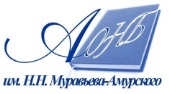 Государственное бюджетное учреждение культуры«Амурская областная научная библиотека имени Н.Н. Муравьева-Амурского